Функционал для составления смет на проектно-изыскательские работыВ программе Турбо сметчик теперь можно составлять сметы не только на строительно-монтажные, но и на проектно-изыскательские работы (ПИР). Для составления работ на ПИР в окне «Создание нового документа» добавлена вкладка «Сметы на ПИР», в которой содержится несколько стандартных шаблонов. Сборники на ПИР находятся в меню «Источники» > «ПИР». Работа со сборниками (поиск и перенос расценок) осуществляется также как и при составлении сметы на строительно-монтажные работы.Для составления смет на проектно-изыскательские работы в Турбо сметчик включены следующие функции:автоматическое применение индексов пересчета; функция подбора расценок ПИР по значениям параметров; применение поправок учитывающих особенности объектов; реализовано множество методик расчета, в том числе расчета АСУТП; при подготовке сметы имеется возможность использовать только часть заложенных в расценки работ; реализован расчет от трудозатрат по методике МРР-3.2.67.02-13 и аналогичный для ОАО «РЖД»; реализована печать расчета от трудозатрат в печатных формах 2П; автоматическая проверка сметы и многое другое; ПК «Строительный эксперт» с функционалом ПИР поставляется отдельно.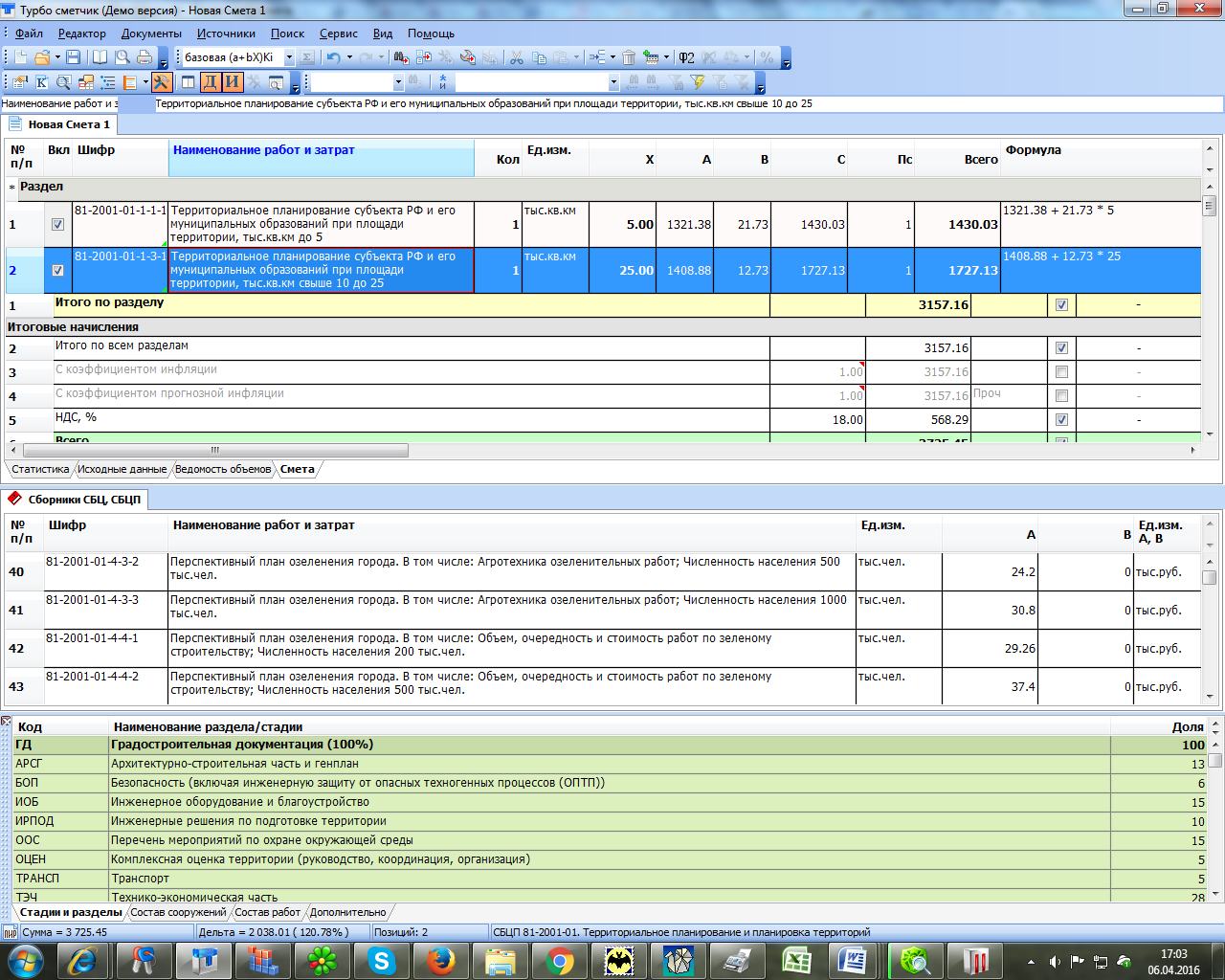 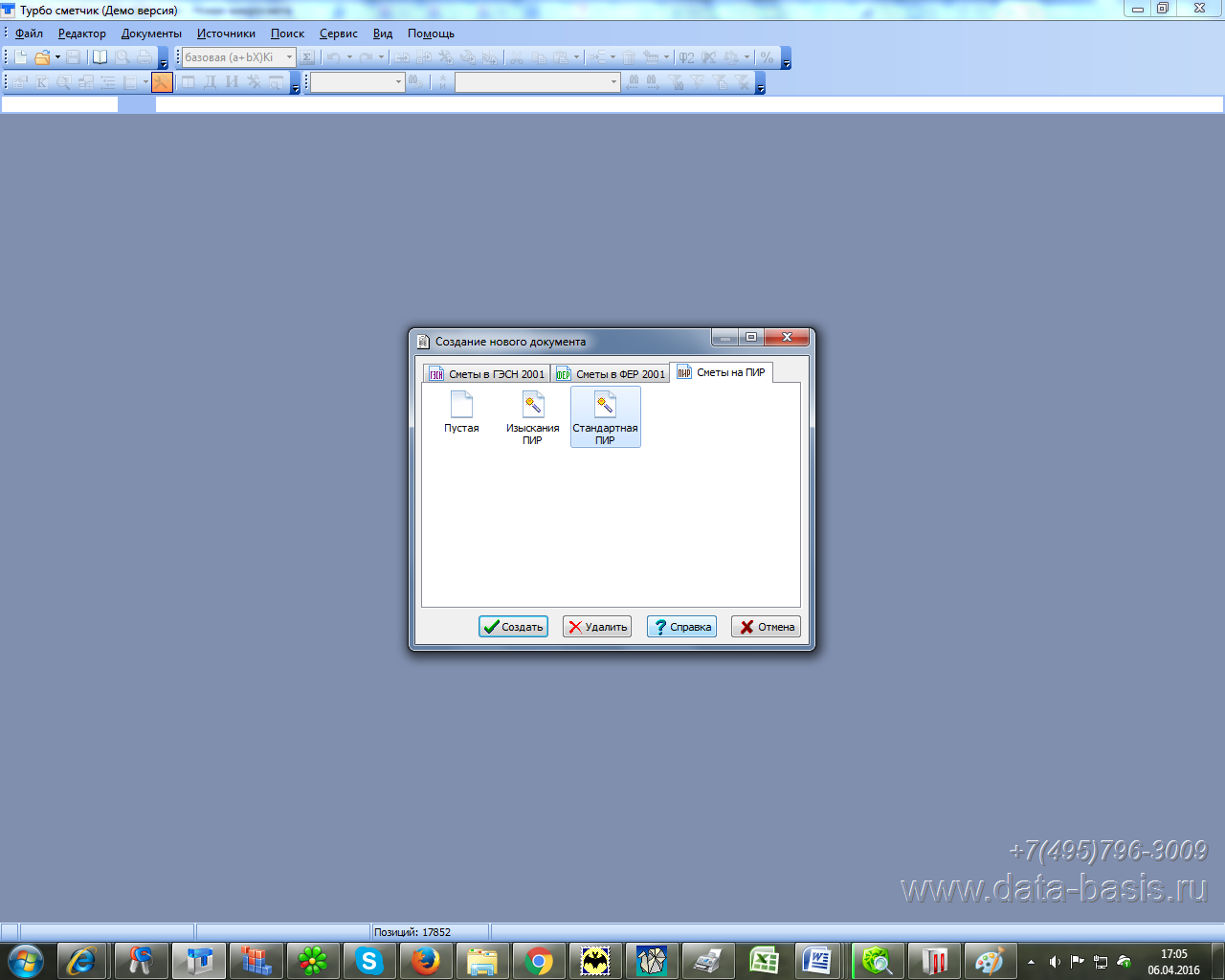 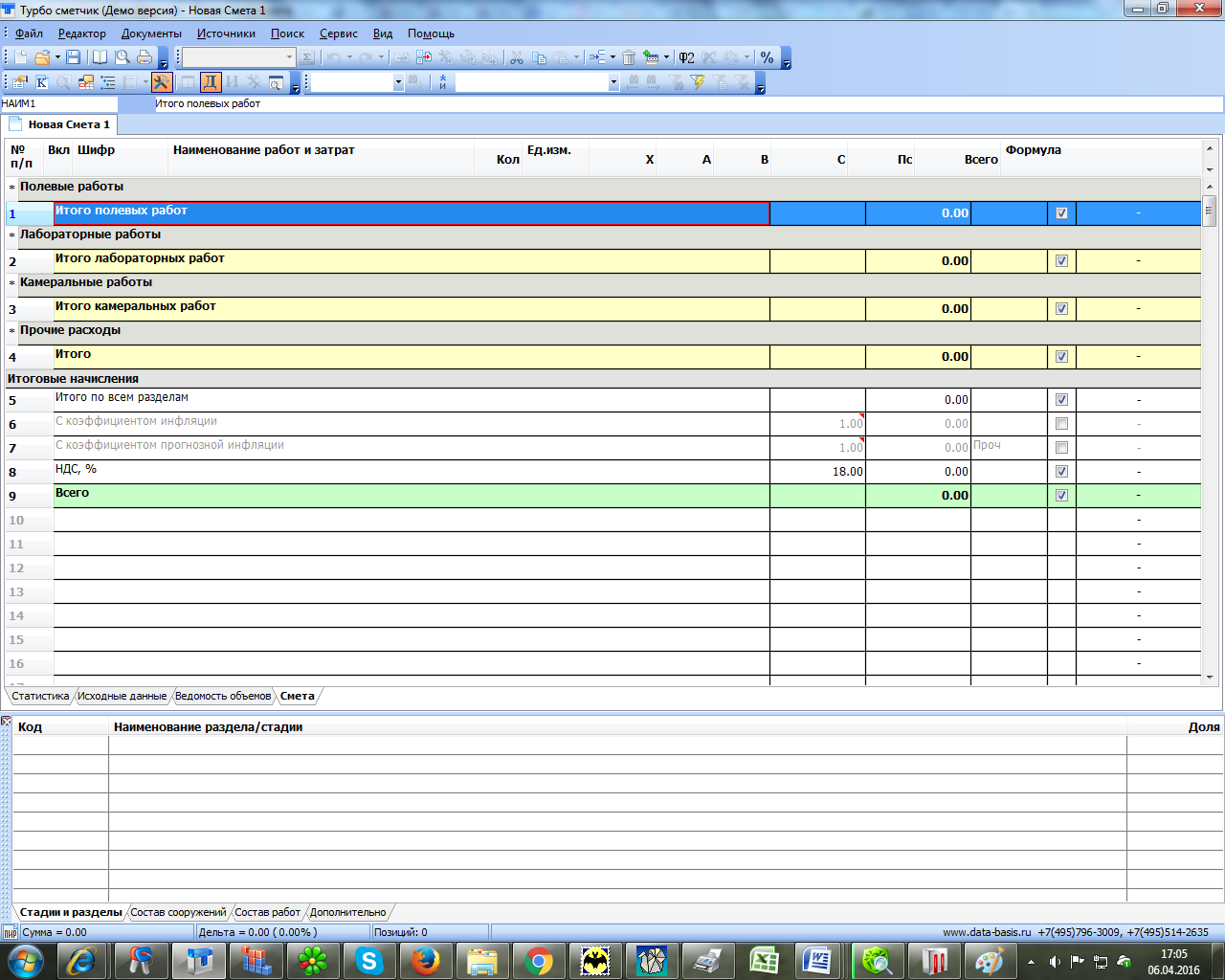 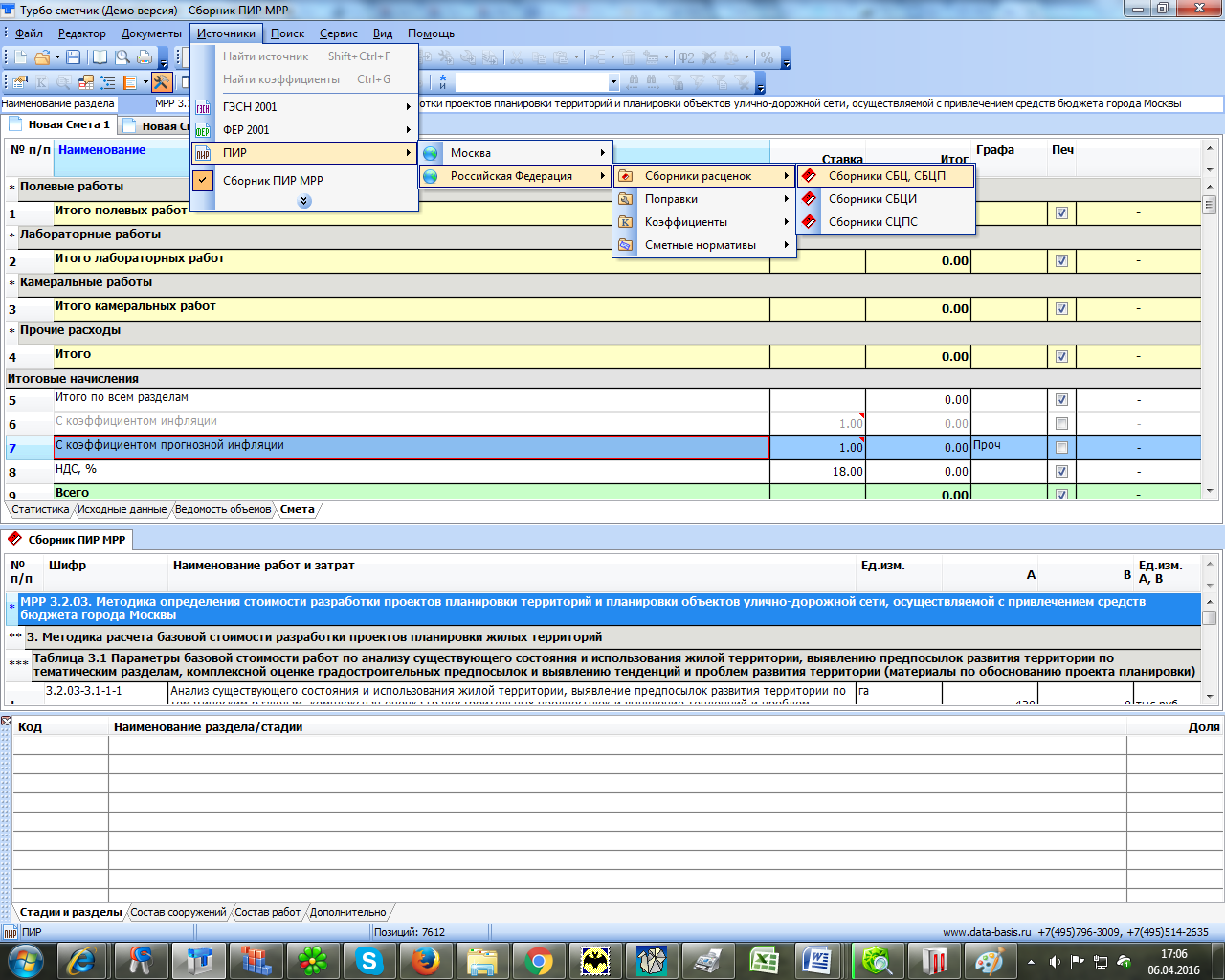 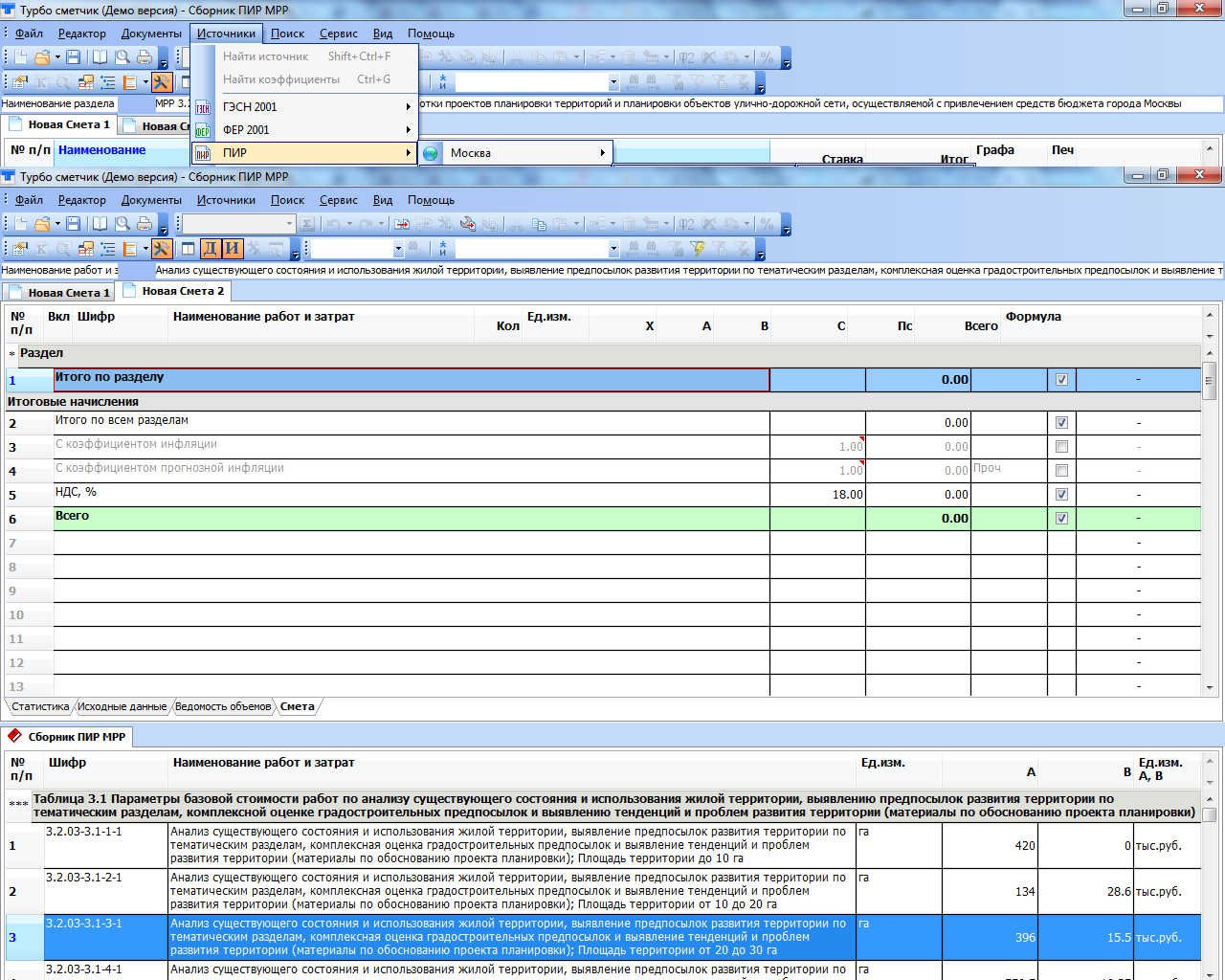 Новое в Турбо сметчике в версии 6.3.2-6.3.3Комплект ПИРРеализован расчет от трудозатрат по распоряжению ОАО «РЖД» № 2697р Реализован расчет от трудозатрат для МРРРеализована возможность печати позиций расчета от трудозатрат в форме 2пРеализована форма 3п по распоряжению ОАО «РЖД» № 2697рРеализована форма 3п по методике МРРРеализована возможность при печати формы 2п выводить уровень цен, коэффициент инфляции по каждой позиции, а также специального коэффициентаРеализована возможность вывода на печать не основного параметра, если по нему происходит интерполяцияДобавлены шаблоны смет для МРРВыпущены поправки к сборникам МРР